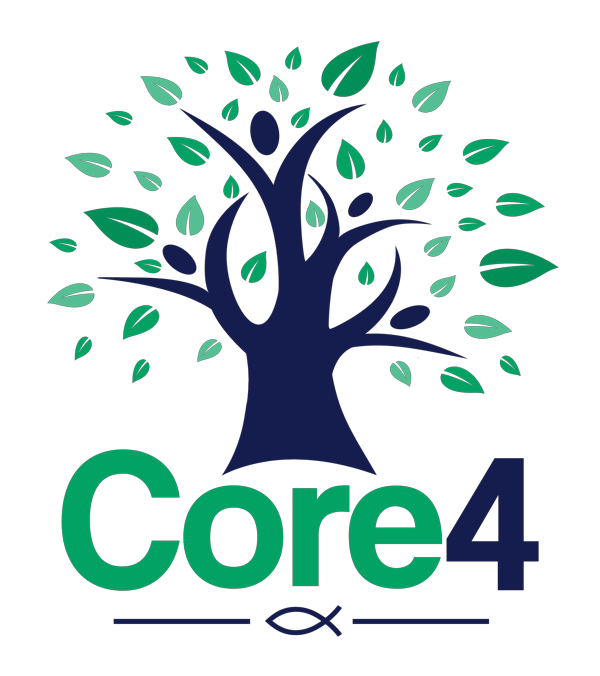 Core4 Therapy Group Speech-Language Pathology Services3280 Blazer Parkway, #101Lexington, Kentucky 40509859 225-5424Authorization To Release Information FormI understand by signing this agreement that I am giving Core4 Therapy Group permission to send: 	’s information to: Name/School/Facility 	Signed	 Relationship to client 	 Date signed 	